CURRICULUM VITAE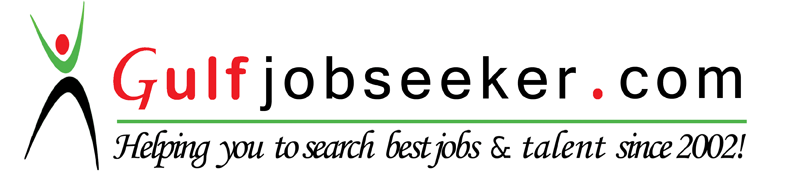 Whats app  Mobile:+971504753686 Gulfjobseeker.com CV No:1563318E-mail: gulfjobseeker@gmail.comDate of Birth          : 05-11-1986 Nationality             : Indian Languages Known : English, Malayalam, Hindi, Tamil and KannadaOBJECTIVE:                                             To be a faithful, committed and dedicated professional having consistency which will be benefited for the company’s growth as well as my career improvement.EDUCATIONAL QUALIFICATION:DEGREE                                   :            Master of OptometryYEAR OF PASSING                 :            2013UNIVERSITY          		:	INSTUTION             		:	Manipal College of Allied Health SciencesPERCENTAGE        		:	67%DEGREE                   		:	Bachelor of OptomeryYEAR OF PASSING		:	2010UNIVERSITY          		:	INSTUTION             		:	 of Allied Health SciencesPERCENTAGE        		:	60.28%COURSE                  		:	XII YEAR OF PASSING		:	2004UNIVERSITY          		:	Kerala Board.INSTUTION             		:	M.G.M HSS, Nayathode.PERCENTAGE        		:	66.5%COURSE                  		:	X YEAR OF PASSING		:	2002UNIVERSITY          		:	Kerala Board.INSTUTION             		:	Vidyadhiraja Vidya Bhavan EMHS, AluvaPERCENTAGE        		:	68.2%CLINICAL SKILLS:Can perform comprehensive eye examination Perform Retinoscopy and subjective correction utilizing Duochrome and Jacksons cross cylinderContact lens fitting, assessment and dispensing of Soft, RGP and Toric lenses and specialty fittings including Rose-K, Presbyopic and Colour vision contact lens fitting. Colour Vision and Stereopsis EvaluationStrabismus evaluation Perform HFA, Topogarph, Keratometry(both automated and manual), A-scan, Pachymetry, Applanation, NCT and Schitoz tonometry, Fundus Photography, Direct and Indirect Opthalmoscopy, Pupillometer, Tangent Screen and Exophthalmometer.AREA OF INTEREST:Contact lens PracticeLow Vision EvaluationACADAMIC ACTIVITIES:Attended workshops on Optometry Update and Contact lens essential for Beginner.Attended Rose K training lecture given by Dr Paul RoseAttended 28th & 29th  Low Vision Awareness program from LV Prasad Eye hospitalAttended Progressive addition fitting training from Varilux AcadameyAttended community Eye screening programs in rural areas in and around ManipalAttended Children Eye screening for school going children for age of 3 yrs to 16 yrs of Government, Private & Residency schools where I was involved with the organizingServed in the team of Optometrists providing eye care for school children in school eye camps conducted by the Sarva Shikshana Abhiyana, KarnatakaAttended Teaching Training conducted by India Vision Institute “ EyeTeach Clinician to Educator”Attended workshop on Biostatistics, Research methodology & Scientific writing by Brien Holden vision institute in collaboration with  African research institute Attended workshop conducted by Orbis International on ‘Competency based Assessment’Attended Optometry Update 2016 organized by Government Medical College, Calicut and delivered a talk on ‘fitting Soft Toric contact lenses’.EXTRACURRICULAR ACTIVITIES:Represented Manipal University in All India Inter Health University Athletic Championship in the year 2008.Represented Manipal College of Allied Health Science in Cricket, Badminton, Volleyball and Athletics in all my academic years.Actively participated in several sports events (cricket, football, volleyball, badminton and athletics) both in school and college levels and represented MCOAHS in all the above sports an all-academic yearsParticipated in several onstage and offstage events for arts day both in school and college levels. Represented college for UTSAV (an event conducted by university) and FLAVAWORK EXPERINCE:Completed my one year internship in Kasturba Hospital Manipal, its constituent hospitals in Udupi, Manglore and Karkala, Prasad Nethralaya, Udupi and Nethradhama Diagnostic Centre, Mangalore. (June 2010 – July 2011)Worked as Optometrist at Kasturba Medical College, Manipal and its constituent hospitals in Udupi & Karkala along with Masters in Optometry ( August 2011 – July 2013)Currently working as Optometrist cum lecturer at Little Flower Institute Of Medical Science & Research, Little Flower Hospital, Angamaly (From August 2013)              POSITION HELD:ASCO (Association of Schools & Colleges in Optometry) –Kerala State Representative – Since November 2013 FCO India Chapter(Fellowship of Christian Optometrist) – Wise President since September 2014 OCI (Optometry Council of India) – Member since September 2014PROJECTS SUBMITTED: Mini Project on “Computer Vision Syndrome” Final year UG project on “Recognition versus Resolution: A Comparison of Visual Acuity Results Using Two Alternative Test Chart Optotype” PG project on “Knowledge, Awareness and Perception towards Eye Donation among Literate Working Population”